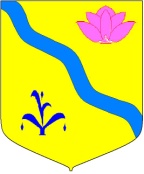 АДМИНИСТРАЦИЯ КИРОВСКОГО МУНИЦИПАЛЬНОГО РАЙОНА П О С Т А Н О В Л Е Н И Е     11.05.2018                        пгт. Кировский                                            №112О внесении изменений в постановление администрации Кировского муниципального района от 21.12.2017 № 259 «Об утверждении административного регламента оказания муниципальной услуги «Принятие на учет граждан в качестве нуждающихся в жилых помещениях, предоставляемых по договорам социального найма» Руководствуясь распоряжением администрации Кировского муниципального района от 17.07.2017 № 180-р «О приведении муниципальных нормативных актов администрации Кировского муниципального района, регламентирующих порядок предоставления муниципальных услуг, в соответствие с типовыми регламентами», Уставом Кировского муниципального района (в действующей редакции решения Думы Кировского муниципального района № 114-НПА от 30.11.2017),  администрация Кировского муниципального районаПОСТАНОВЛЯЕТ:  1. Внести изменения в п. 1. Постановления администрации Кировского муниципального района от 21.12.2017 № 259 «Об утверждении административного регламента оказания муниципальной услуги «Принятие на учет граждан в качестве нуждающихся в жилых помещениях, предоставляемых по договорам социального найма», изложив его в следующей редакции:1. Утвердить прилагаемый административный регламент оказания муниципальной услуги «Принятие на учет граждан в качестве нуждающихся в жилых помещениях».           2. Руководителю аппарата администрации Кировского               муниципального района (Тыщенко Л.А.) разместить настоящее постановление на официальном сайте администрации Кировского муниципального района в сети Интернет.         3. Настоящее постановление вступает в силу со дня его    официального опубликования.        4. Контроль за исполнением настоящего постановления оставляю за  собой.Глава Кировского муниципального района – глава администрации Кировскогомуниципального района                                                             И.И. Вотяков             ЛИСТ СОГЛАСОВАНИЯпроекта постановления «О внесении изменений в постановление администрации Кировского муниципального района от 21.12.2017 № 259  «Об утверждении административного регламента оказания муниципальной услуги «Принятие на учет граждан в качестве нуждающихся в жилых помещениях, предоставляемых по договорам социального найма»Предложение о включении в Реестр нормативных правовых актов:  нетРаспоряжение разослать:  Общий отдел – 2,  УМСАПЭ - 1Передано в общий отдел:____________________________2017 г.Руководитель аппарата_____________________________Л.А. ТыщенкоИсполнитель:  главный специалист УМСАПЭ ____________ А.Б. МаковеевДолжностьФ.И.О.Дата поступления документа на согласованиеЗамечания, подписьДата согласованияЗаместитель главы администрации Кировского муниципального района Журавский П.О.